JOB PROFILE			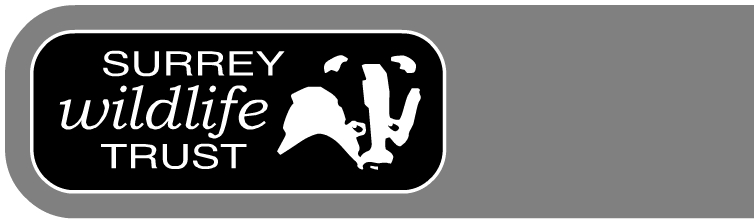 JOB TITLE	Membership Administrator (14 hours per week)RESPONSIBLE TO		Membership & Fundraising ManagerOVERALL PURPOSE OF JOBTo support the Membership & Fundraising Manager and work in a team that maintains, updates and develops the membership database in order to ensure accurate and efficient information.MAIN RESPONSIBILITIESMaintain the membership database through regular data entry, ensuring records are accurate and up to date.Communicate with members via email, post, telephone – where possible using their preferred contact method.Fulfil animal adoption orders, making up packs for postage and updating the database via an import templateMonitor adoption and Wildlife Watch materials stock and order replacement materials as and when requiredManage donations from the Charities Aid Foundation, payments via Standing Order and payroll giving donors by logging details on the database.Manage School and Group members.Monitor email inbox, log donations on the database and write thank you letters to donors as required. Carry out welcome calls to new members as required to check they have received information and are happy with their membership to aid retention. Remove contacts who unsubscribe from the database on a weekly basis. Manage any returned mail from membership mailingsProvide support at members’ events including, occasionally, evenings and weekends (time off in lieu applies).Work with the Membership & Fundraising Manager and other colleagues so that the team cover all aspects of the Membership Services duties.  Person specificationKey SkillsExcellent IT skills. A good knowledge of databases, spreadsheets, word processing and mail merge is essential. Knowledge of Progress or thankQ databases desirable.  Good time management and organisational prioritisationExcellent verbal and written communication skills.Proactive team player willing to assist with tasks outside of core responsibilities on occasionProven experience of database administration and customer service is essential. ExperienceExperience working with and maintaining a relatively complex database is essentialPrevious experience within a membership or charity work place would be advantageous but not essentialExperience in an administration or clerical role, perhaps within a customer service environment would be useful.
Personal Attributespositive, flexible approach to all tasks ability to organise and manage own work load willingness to provide excellent customer serviceinterest in wildlife and conservation would simply make the role more rewarding